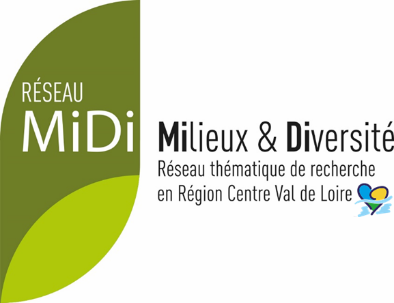 Formulaire de soutien de projetProjet régional ou nationalLes + du soutien du RTR MiDi à votre projet :Lors de la préparation et lors du dépôt final de votre dossierMontrer que votre projet contribuera à la dynamique de la recherche sur un/des thème(s) soutenu(s) par la Région Centre-Val de Loire à travers son inscription dans le réseau MiDiSi besoin, bénéficier d’une aide pour la réalisation du dossier (lien avec les politiques régionales, formalisation des actions de transferts des résultats, actions scientifiques envisagées…)Bénéficier d’une lettre de soutien du RTR MiDi qui sera adressée à la Région Centre-Val de Loire.Enrichir vos collaborations avec les membres du réseau En cas de financement du projetApporter de la visibilité à votre projet (promotion site internet MiDi, valorisation et communication)Recourir à MiDi pour les actions scientifiques (journées d’études, séminaire, colloques, réunions, etc.)Quels sont les projets qui peuvent bénéficier d’un soutien de MiDi ?Les projets dont la thématique s’inscrit dans au moins un des axes de recherche et si possible un objet thématique du réseau Le porteur du projet doit appartenir à un laboratoire de recherche membre du réseau. Les projets interdisciplinaires associant plusieurs laboratoires et partenaires du réseau seront particulièrement attendus.Le comité de pilotage du réseau MiDi étudiera tous les projets en prenant en compte leur adéquation au périmètre scientifique du réseau, ainsi que leur potentiel rôle fédérateur pour la Recherche en Région Centre-Val de Loire.Quand déposer sa demande ?Nous vous conseillons de nous contacter le plus en amont possible dans le montage de votre projet pour bénéficier si besoin des outils du réseau dans la construction, le suivi et la valorisation de votre projet. Il sera important de montrer que votre projet contribuera à une dynamique de la recherche sur des thématiques soutenues par la Région à travers son inscription dans le réseau. Pensez à mentionner le réseau MiDi dans votre proposition ainsi que l'articulation entre le réseau et votre projet (accompagnement projet, mise en œuvre d'actions scientifiques...). N'hésitez pas à nous contacter pour vous aider. Les demandes sont à soumettre au réseau une semaine avant la date limite de dépôt du projet. (APR IR, APR IA, ANR…) en complétant ce formulaire.Engagements du demandeur/porteur Le demandeur s’engage à :Fournir à MiDi l’ensemble des éléments nécessaires au suivi du projet (dossier complet en cas de d’acceptation du projet par la Région/qui ne sera pas diffusé sauf accord).Transmettre à MiDi les informations relatives à l’avancement et aux résultats du projet (rapport final) et s’engager à faire une présentation du projet et une restitution lors d’une manifestation du réseauApposer le logo du réseau MiDi et de la région Centre-Val de Loire sur tout support de communication relatif au projet et citer ou faire figurer sur le diaporama le soutien par MiDi de votre projet.1 - Renseignement concernant le projetNature de l’appel à projetIdentité du projetRésumé du projetPartenaires envisagés 2- Renseignement concernant le porteur du projetPorteur du projet3–Renseignement concernant l’aide demandée au réseau MiDiLien avec les axes de recherche du réseau MiDi (cochez)Quels soutiens et aides particulières attendez-vous du réseau ?Type de financement (régional, ANR…)Intitulé de l’AAPDate limite du dépôtIntitulé du projetAcronyme du projetThématiques du projetDate de débutDate de finNomPrénomFonctionTéléphone PortableEmailOrganisme de rechercheEquipe, labo, unitéAdresseAXE 1 : Dynamique des ressources naturelles concernant leur composition, leur fonctionnement, et leurs utilisations (plan économique, social et politique) sous changement globauxAXE 2 : Mécanismes d’adaptation du vivant aux variations de milieu sous forçage anthropique, et des conséquences de ces adaptations sur les milieux (rétroaction)AXE 3 : Ingénierie technique et sociales des milieux et de la biodiversité et aide à la décision pour une gestion durable des ressources naturellesObjet thématique EAUObjet thématique FORETObjet thématique SOLObjet thématique VILLEFait leàSignature du porteur ou de la porteuse de projetNous vous recommandons de nous contacter pendant le montage de votre projet. Ceci vous permettra de bénéficier d’une aide, et si besoin d’avoir des contacts avec des membres du réseau (chercheurs et partenaires) intéressés par votre thème et votre projet.